COR104 Base Benefits ManualAuthorized by:	[_CORE_]		Original Issue: [07/01/2004]Maintained by:	[____Base Benefits Lead___]		Current Version: [09/24/2015]Review Date:			[12/30/2016]Table of ContentsDocument History	4Benefit Enrollment	5Overview	5Terminology	5Objective	6Benefits Program Participation	7Benefit Program Participation Tab	7Leave Benefits	8Leave Plans Elections Page	9Savings Plan Benefits	11Savings Plan Elections Tab	11Savings Plan Elections Tab (Used for OPERS DC Pathfinder)	15OPERS Defined Benefit (DB) Retirement Plan	20Savings Plan Elections Tab (Used for OPERS Defined Benefit plan)	20Retirement Benefits	22Retirement Plans Tab	22Additional Pay Data	24Additional Pay Tab	24General Deduction Data	25General Deduction Data Tab	25Adjusting Benefit Deductions on Payline	29Payline Security Page	29Adjusting Benefit Deductions in General Deductions and Additional Pay	31General Deduction Data Tab	31Additional Pay Tab	32Review Employee Benefit Deductions	33Review Paycheck Data Page	33Leave Accrual Processing	36Leave Accrual Process Tab	36Leave Accrual Statement	40Inquiring on Employee Leave Balances	45Leave Accrual Balances Tab	45Document HistoryBenefit EnrollmentOverviewSick and Annual Leave, SoonerSave Plans, OPERS and other retirement plans will be managed at the agency level using PeopleSoft.  PeopleSoft will be the system of record for the sick and annual leave plans.  SoonerSave, OPERS and other retirement plan enrollments must be made in PeopleSoft so the correct payroll deductions can be taken.  Enrollment, changes and termination of these plans will be administered in the Base Benefits module of the PeopleSoft HRMS application.The Employee Benefits Department (EBD) of Human Capital Management will continue to be the source for the benefits not listed above.  Data from EBD will be passed to PeopleSoft via an interface.  Enrollment, changes and termination of the following benefits will continue to be managed by EBD:Health					Supplemental LifeDental					Dependent LifeVision					Medical Flexible Spending AccountDisability					Dependent Care Flexible Spending AccountLife						Benefit AllowancePeopleSoft Payroll calculates the employee’s deductions and taxation based on the information in the various Base Benefit and Payroll pages of the PeopleSoft database.TerminologyYou will encounter some new terms as you work with PeopleSoft Base Benefits and the PeopleSoft system.  Below are the terms and their definitions:Benefit Program – The Benefit Program contains all the benefit plans that an employee may be eligible to participate in.  All full-time employees and regular part-time employees with benefits will be associated with the Regular Program (REG).  The above mentioned insurance from EBD will only load on employees enrolled in the REG program.  A retired employee returning to the state as a temporary employee and employees not eligible for benefits will have the No Benefits Program (NBP). The returning retired employees will also be required to pay retirement which is part of this NBP program.Plan Type – The different categories of benefit plans.  Each category of benefits has a unique plan type. The plan type is a two digit character field but is commonly displayed as a number.  For example, plan type 49 is the SoonerSave annuity and 4Z is the SoonerSave administrative fee.Benefit Plan – The code used to identify each benefit plan within a given plan type.ObjectiveThe Base Benefits business processes to enroll participants consist of three parts. The first part is assigning an employee to a Benefit Program, which will be completed by the local HR office in each Agency.The second part is the enrollment into one or many benefit plans for sick leave, annual leave, SoonerSave and retirement benefits.The third part is the maintenance of the payroll general deductions for health, dental, vision, disability, life, supplemental life, dependent life, FSA’s and the payroll earnings for the Benefit Allowance and Remaining Benefit Allowance.  You should understand these parts so you can administer manual changes as needed.Enroll a participant in a benefit program The employee must be enrolled in the correct benefit program, because you can only enroll participants in specific benefit plans that are associated with their assigned benefit program.  Each Agency HR office will enroll an employee into the correct Benefit Program by using the Benefit Program Participation component.Use individual benefit pages to enroll the participant in the appropriate sick leave, annual leave, annuity and retirement plans.Use the payroll Additional Pay pages to make adjustments to payroll earnings for Benefit Allowance and Remaining Benefit Allowance.  Use the payroll general deduction pages to make adjustments to health, dental, vision, disability, life, supplemental life, dependent life and FSA payroll deductions.If you must enroll an employee in Health, Dental, Vision, Life, Disability, Flexible Spending accounts or Supplemental Life you will not need to enroll dependents in the PeopleSoft system, as that information will be stored in BAS.Benefits Program ParticipationYou can use this component to enroll an employee in a Benefit Program.  Once the employee is enrolled, they will be eligible for the benefit plans that are defined for the specified program only.  The Benefit Program will be assigned at the time the employee is hired into the database.  The following navigation would be used to make changes to the existing benefit program.Navigation:  Benefits > Enroll in Benefits > Assign to Benefit ProgramBenefit Program Participation Tab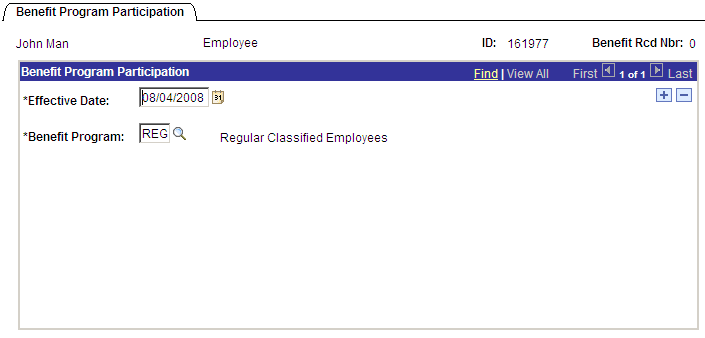 Effective Date - Specify the date the employee was originally enrolled in this Benefit Program.  This effective date would be the same date the employee was hired or the effective date of a job change.  For example, if an employee moved from a temporary position to a full-time position on August 4, 2008 then the effective date of the REG Benefit Program would be 08/04/2008.Benefit Program - Select a Benefit Program from the list or type in the code.  All employees eligible for benefits will be enrolled in the REG program.  Insurance will only load for employees in the REG program.Employees that don’t qualify for benefits (temporary employees, hourly employees) will be enrolled in the NBP (No Benefits Program) program.  NBP also includes the retirement benefits for retirees that have returned to work as temporary employees.For employees with more than one job, the primary job will have the benefit program as REG.  If the employee will be earning leave only at the secondary job, then the benefit program will be the agency number of the secondary job. For example, if the secondary job is at agency 007 the benefit program would then be 007.Leave BenefitsThe State of Oklahoma extends Sick and Annual Leave benefits to eligible employees.  Some agencies use PeopleSoft to administer these plans while others continue to track sick and annual leave outside of PeopleSoft.Each agency will be responsible for enrolling, maintaining, and terminating employee leave information.Leave accrual rates are based on years of service along with limits and rollover rules.  The following tables reflect the accrual rates for each plan type.Vacation:Sick:Leave Plans Elections PageNavigation:  Benefits > Enroll in Benefits > Leave Plans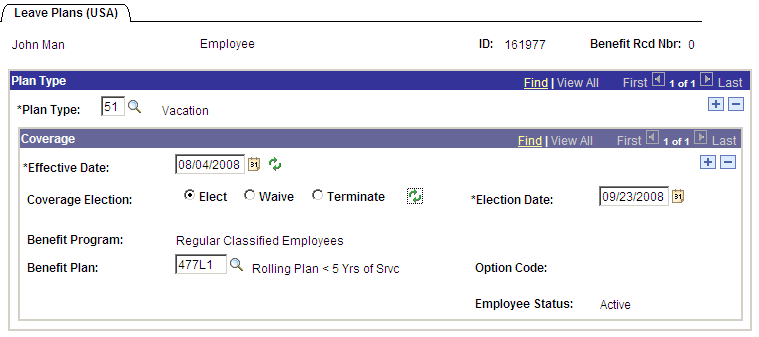 Plan Type - Indicates the leave benefit plan type of 50 (Sick) or 51 (Annual).Effective Date - This date should be the same as the effective date of the hire row or the date the employee becomes eligible to accrue sick and annual leave.  When an employee qualifies for the annual leave level plan change set the effective date to the first day of the pay period.  For example, if a monthly employee’s five year anniversary is September 25, 2008 add the new leave plan with a September 1, 2008 effective date.  Enter the first day of the next pay period following the termination date for terminating the coverage if the employee is not transferring to another state agency that uses the PeopleSoft leave system.NOTE: If you know the employee is transferring to another agency that uses PeopleSoft to administer sick and annual leave; do not terminate the current leave plan elections.Coverage Election - Use this selection to define whether the employee is electing, waiving, or terminating participation. Select from the following valid values: Elect: If the employee is electing coverage. Terminate: if the employee is terminating coverage.NOTE: The Waive election is not used by the State of Oklahoma and should never be selected.Refresh Icon  - Indicates this field operates in deferred mode. Deferred mode means the system does not automatically validate the field. You can validate the field by clicking th  icon or it will be validated when you click 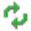 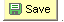 Election Date - This date defaults to the current date.  Leave this date as the current date so you know when the election was entered into the database.Benefit Program - This is a display only description of the employee’s Benefit Program.  Most of the time, the field will say Regular Employees.Benefit Plan - Select the appropriate benefit plan. Only the benefit plans that are associated with the employee's chosen Benefit Program as of the Deduction Begin Date appear in the selection list.  For the employees in the Regular Benefit Program, the list will include leave plans from all agencies.  Always be sure to select the leave plan that begins with your agency number.For example: 090L1 is the first annual leave plan for Agency 090.NOTE: The level of the annual leave plan will be based on the years of service and the limit enforced at the agency level.  See the table below (Replace the xxx with your agency number).* If there is no L3 or L4, select the L2 plan for your agency or if there is no B3 or B4, select the B2 for biweekly.Option Code - This field will remain blank.Employee Status - Displays the employee’s effective status as of the coverage begin datePlus Button   - Add a row at the Plan Type level.  Once you have entered all the information, click  below the blue Plan Type bar to add another Plan Type row.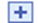 Save Button   - Use  to save the information to the database.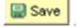 Processing Terminations – After all payrolls and accrual processes have been done for the period, then the Leave Plans can be terminated if the employee did not transfer to another state agency on the PeopleSoft leave system.  To terminate a benefit plan, insert a new row by clicking the  below the blue Coverage bar.  Enter the Coverage Begin Date as the first day of the next pay period following the termination date and change the Coverage Election to Terminate.  Click NOTE: It is recommended that any leave balances remaining for terminations be adjusted to .00 (or as close to .00 as possible without going negative) by using adjustments on the Timesheet.Savings Plan BenefitsNote: Employees enrolled in the Defined Contribution (DC) Pathfinder plan will not be permitted to participate in the SoonerSave Plan and will not qualify for the $25 match in SoonerSave.The State of Oklahoma offers employees the SoonerSave savings plans to aid in the employee’s long-term investment goals under the Defined Benefit (DB) plan.   There are two plans, one each for Monthly and Biweekly employees.  Unlike some of the other benefits, the BAS system will NOT be enrolling and maintaining Savings plan data.  Therefore you will need to manually enroll, update and terminate an employee’s savings plan data within PeopleSoft.  This section will cover the Savings Plan Elections functionality.Navigation:  Benefits > Enroll in Benefits > Savings PlansSavings Plan Elections Tab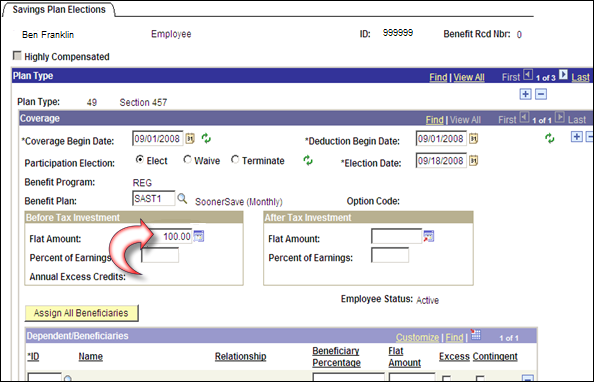 Before Tax InvestmentAfter Tax InvestmentNOTE: Add the Administrative Fee.The Savings Plan Administrative Fee must also be established.  The Plan Type is 4Z.  The election is made the same way as the SoonerSave Plan Type 49 elections.  However no amounts need to be entered.  The admin fee will be correctly processed through Payroll if the election is made here.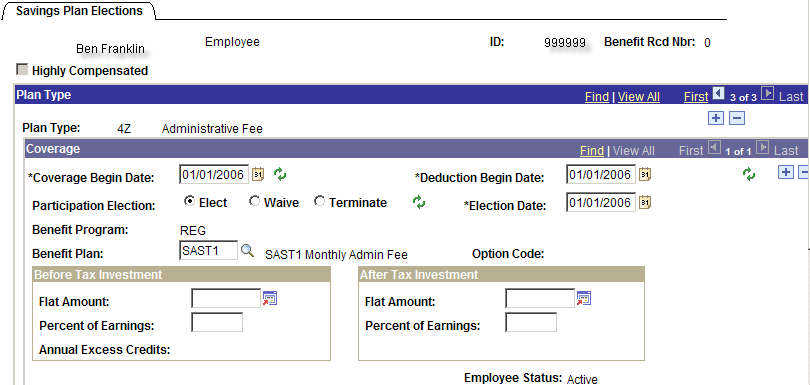 NOTE: Anytime the SoonerSave election is ended, both the Plan Type 49 and 4Z rows must be terminated.Defined Contribution (DC) Pathfinder Retirement PlanThe Defined Contribution (DC) Pathfinder plan is a retirement plan where an employee contributes a predetermined portion of their earnings to an individual account, part of which is matched by the employer. This plan is for employees that are hired on or after November 1, 2015 and exempts hazardous duty, district attorneys, assistant district attorneys and other employees of the district attorneys office. The minimum percent of earnings employees can contribute is 4.5%. This plan is managed in the Savings Plan Elections using the 4X plan type. After entries have been made and this page is saved the system will automatically generate additional rows that cannot be altered. Navigation:  Benefits > Enroll in Benefits > Savings PlansSavings Plan Elections Tab (Used for DC Pathfinder)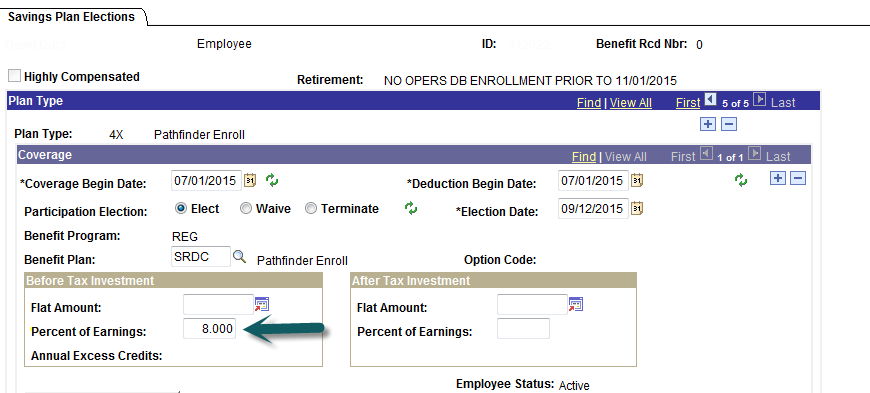 NOTE: The Waive election is not used by the State of Oklahoma and should never be selected.Before Tax InvestmentAfter Tax InvestmentProcessingTerminations		     If the employee is transferring to another state agency the Pathfinder DC plan 			     will not be terminated. Once this record is saved the system will create all the other plan type enrollment rows, as shown     below:  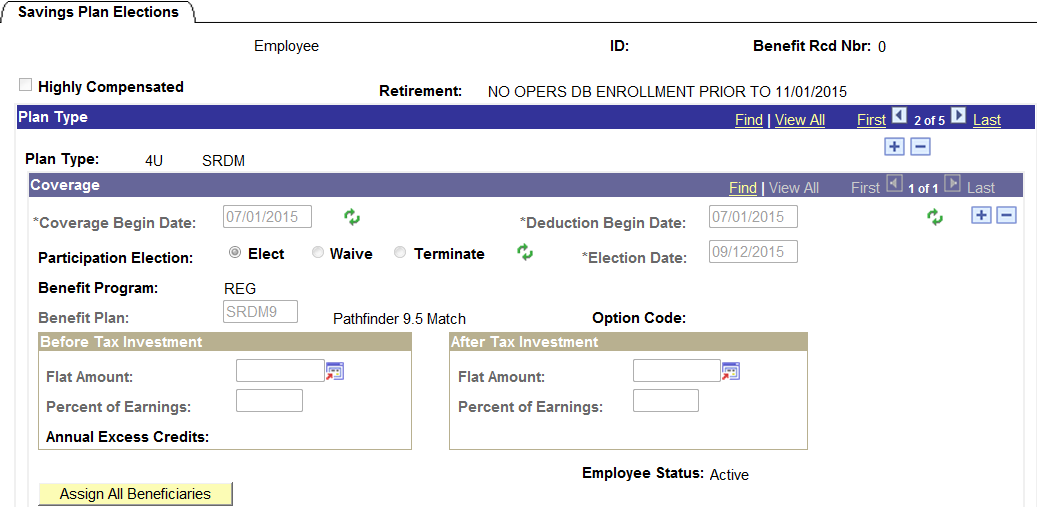 The 4U SRDM Plan is for the additional monies to fund OPERS to equal statutory limitations set at 16.5%.  The Benefit Plans will be SRDM9 or SRDM10.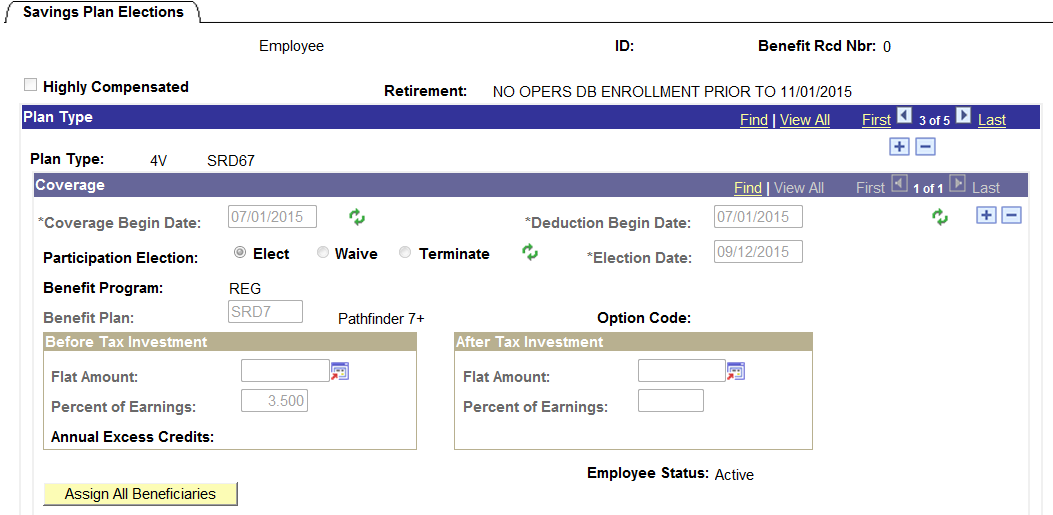 The 4V SRD67 Plan Type is the employee’s share of the Pathfinder plan for the difference above the minimum.  The Benefit Plan of SRD6 will be for employee elections between 4.6% to 6.9%.  The SRD7 Benefit Plan will be for employee elections of 7.0% and above. Employee minimum contribution of 4.5% along with the employer match of 6% or 7% will go into the 401(a) plan. Employee contributions of 4.6% and above will go into the 457(b) plan.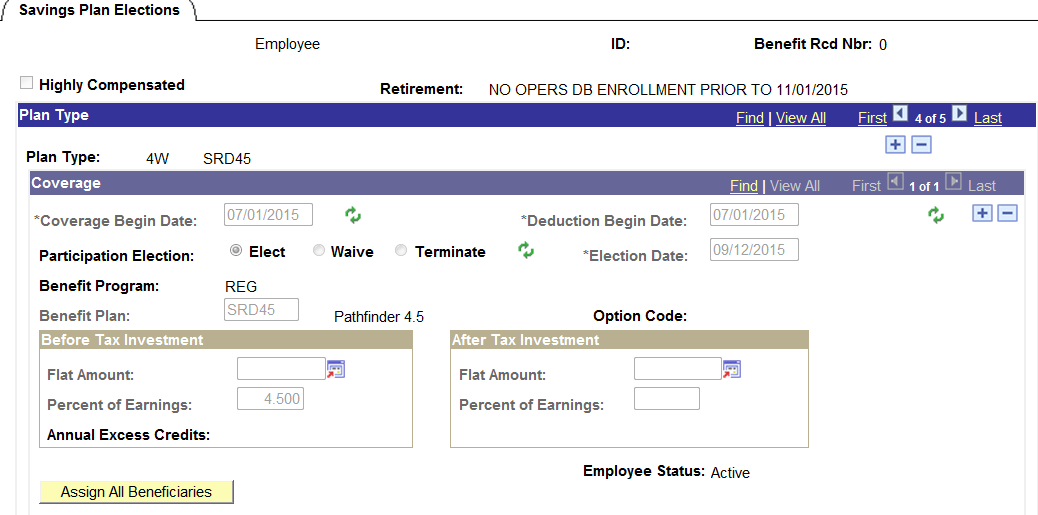 The 4W SRD45 Plan Type is for the employee’s minimum share of the Pathfinder plan.  These monies will go into the employee’s 401(a) Plan.OPERS Defined Benefit (DB) Retirement Plan The Defined Benefit (DB) retirement plan is an employer-sponsored retirement plan where benefits are guaranteed based on a formula using salary history and duration of employment. This plan is for employees hired prior to November 1, 2015 and employees exempt from the Pathfinder (DC) plan. This plan is managed in the Savings Plan Elections using the 4Y plan type. Navigation:  Benefits > Enroll in Benefits > Savings PlansSavings Plan Elections Tab (Used for OPERS Defined Benefit plan)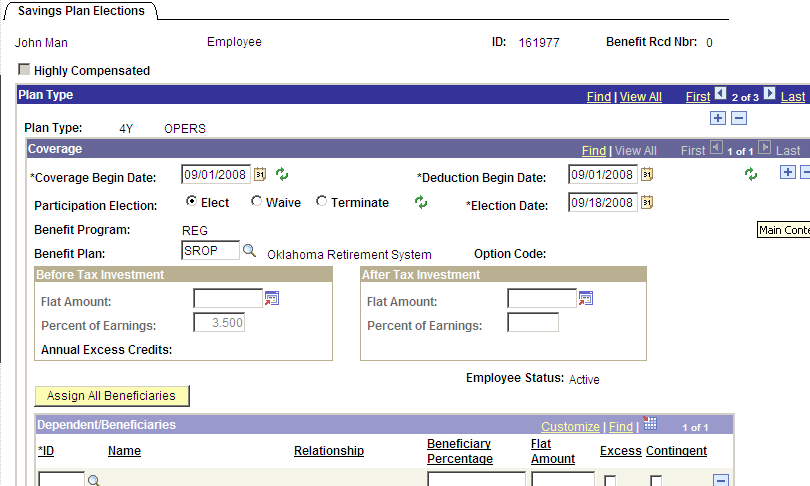 NOTE: The Waive election is not used by the State of Oklahoma and should never be selected.Before Tax InvestmentAfter Tax InvestmentNOTE: The Step Up plan is administered in the Retirement Plan component (next section).Retirement BenefitsEach Agency will have to manually enroll, update and terminate an employee’s retirement plan data within PeopleSoft.To enroll an employee in a retirement plan, use the following navigation:Navigation:  Benefits > Enroll in Benefits > Retirement PlansRetirement Plans Tab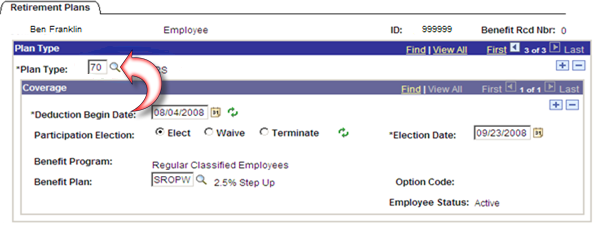 Additional Pay DataThe PeopleSoft Additional Pay pages store information about recurring payments made to an employee by the State.  These are earnings paid to the employee on a regular basis in addition to their regular pay. The amount of the payment is specified, the frequency with which it will be paid, and the date or goal amount at which it should stop.You can view the Benefit Allowance earnings code on this page.  The State may also use the additional pay pages for the following types of payments:BonusesCar allowancesUniform allowancesNavigation:  Payroll for North America > Employee Pay Data USA > Create Additional PayAdditional Pay Tab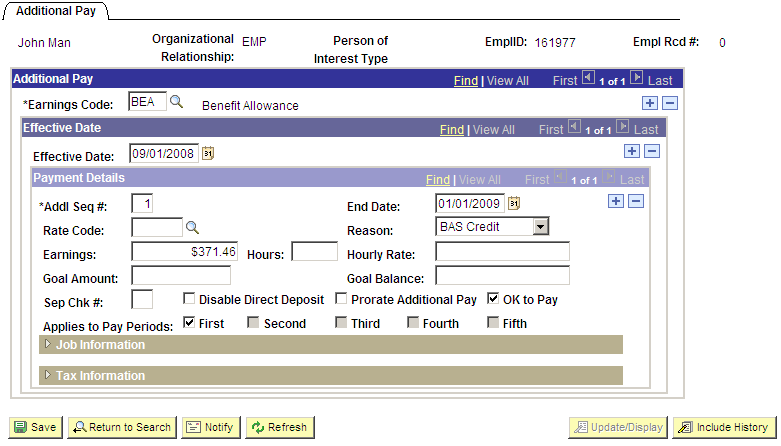 NOTE: Refer to the payroll training manuals for guidance on how to change additional pay data.General Deduction DataThe PeopleSoft General Deduction pages store information about recurring deductions made to an employee by the State on a regular basis.  These are deductions paid to the employee on a regular basis. The effective date and end date of the deduction is specified, the type of deduction and the amount of the deduction for each pay period is saved here.  Deductions for union dues, parking and garnishments will be found here but only the employee benefit deductions are addressed in this manual.The benefit deductions are calculated by EBD then loaded into the PeopleSoft system on a nightly basis.  Use the General Deduction Table to view the benefit deductions.Navigation:  Payroll for North America > Employee Pay Data USA > Deductions > Create General DeductionsGeneral Deduction Data Tab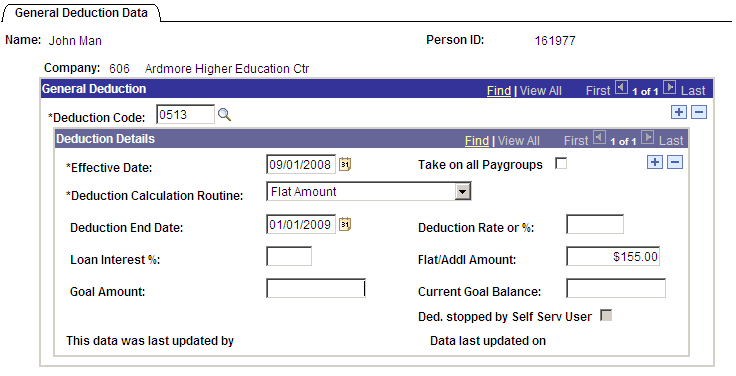 NOTE: Refer to the payroll training manuals for guidance on how to change general deduction data.  The EBD benefit deductions should feed into PeopleSoft via a nightly interface.  If a change was made in BAS on Monday, it should be in PeopleSoft Tuesday.The current general deductions for EBD deductions are listed below.  The deduction codes ending with “O” are for “overrides” and are to be used to set up an additional deduction for an employee needing to catch up for missed deductions.The 05xx and 02xx series codes designate pre-tax deductions.  The 06xx and 04xx series designate post-tax deductions.  Any deductions that are covered by the employee’s benefit allowance are loaded with the 05xx or 02xx codes.  If the employee did not elect premium conversion then any deductions not covered by the benefit allowance would be loaded with a 06xx or 04xx code.Adjusting Benefit Deductions on PaylineYou will use the One Time Override – Deduction Data Tab on the payline to enter amounts for SoonerSave, SoonerSave Admin Fee and other retirement deduction adjustments and for EBD benefit adjustments for one pay period only.  This can only be done during the payroll processing after Paysheets have been created.  (Refer to the Payroll training manuals.)Navigation:  Payroll for North America > Payroll Processing USA > Update Paysheets > By Payline SecurityPayline Security Page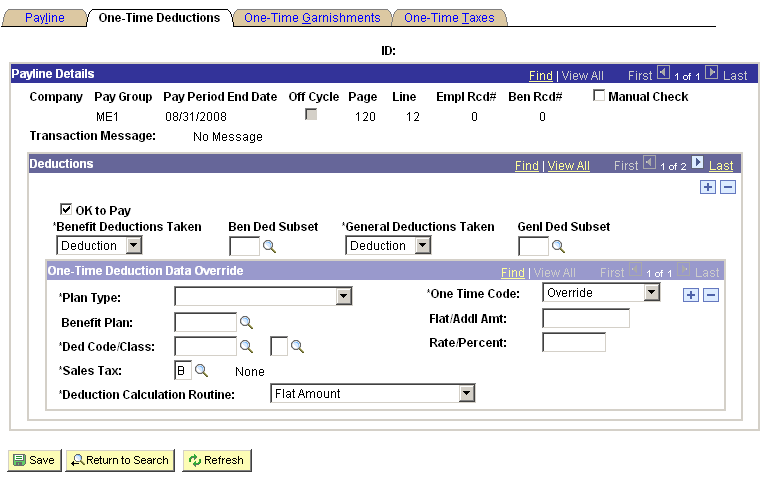 If the deduction override only pertains to benefit deductions overall (not for a specific one), or to only use a special benefits subset for this payroll (ignoring benefit deductions not in subset) you will click on the down arrow under ‘Benefit Deductions Taken’ and make the appropriate selection.  If you selected ‘Subset’ then you must fill in the Prompt Box under ‘Ben Ded Subset’.The One-Time Deduction Data Override scroll area is where you enter specific information pertaining to a specific deduction and amount.  You will need to select the proper Plan Type by clicking on the down arrow and selecting the appropriate plan. The One Time Code selection area tells the system to:Override - Override employee setup data for this tax class and use the amount given.Arrears - The amount given is for an arrears payback.  The state does not use this feature.Addition - The amount given is in Addition to what should be taken out for this employee.Refund - The amount given is a Refund to the employee.When the deduction override pertains to a benefit deduction you must enter the Benefit Plan or click on the prompt icon and select the correct plan.  The Benefit Plan area should be left blank for General Deduction overrides.  The Flat/Addl Amt area is for the amount of the override or refund.  Deduction Code/Class prompt boxes are to be filled in as follows:The first box is the Deduction Code you need to use for this override.The second box pertains to whether this deduction is a Before or After tax deduction.  (B = Before, A = After, P = Employer fee or share and should always be used for SoonerSave Admin. Fee).The last area on this page that the State of Oklahoma will use is the Deduction Calculation Routine selection area.  Click on the down arrow and select the correct calculation routine.  For the most part, the State of Oklahoma will be selecting ‘Flat Amount” which is the system default.  When all the data is properly completed, click 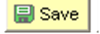 Adjusting Benefit Deductions in General Deductions and Additional PayFor EBD benefit deduction adjustments that would last for more than one pay period, the deduction would be added to the General Deduction Data using the corresponding deduction code that ends with the letter O (for Override).  If it affects the Benefit Allowance, too, then the corresponding earnings code that ends with the letter O (for Override) would be used on Additional Pay.  This would be done when an employee missed deductions and/or the amount is too large for one pay check.Navigation:  Payroll for North America > Employee Pay Data USA > Deductions > Create General DeductionsGeneral Deduction Data Tab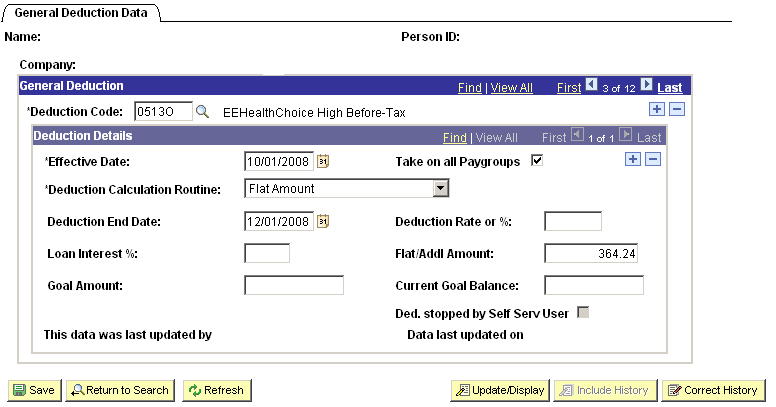 Add a row at the Deduction Code level.  Enter the Deduction Code with the letter O at the end for the Override.  Complete the page with Effective Date when the override should begin on payroll and the Deduction End Date when it should end on payroll.  The Deduction Calculation Routine should be ‘Flat Amount’.  Enter the pay period amount in Flat/Addl Amount and click 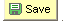 If it is determined that the Benefit Allowance needs to be adjusted too, then the override can be put in Additional Pay.Additional Pay TabNavigation:  Payroll for North America > Employee Pay Data USA > Create Additional Pay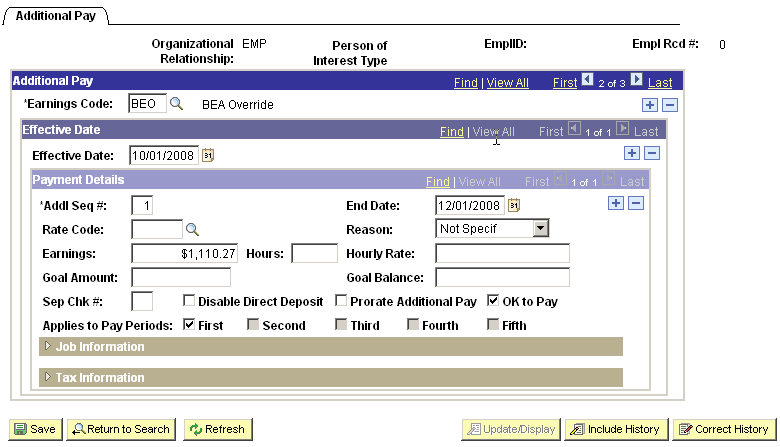 Add a row at the Earnings Code level.  Enter the Earnings Code as BEO as the override for BEA and/or RBO as the override for RBA.  Enter the Effective Date that the earnings should start on payroll and the End Date when the amount should stop on payroll.  Enter the Addl Seq# as 1, the amount in the Earnings and check the OK to Pay and click Entering overrides on Additional Pay and General Deductions as shown above will result in these amounts being added to the usual earnings and deductions for the pay period.Review Employee Benefit DeductionsOnce payroll has calculated employee paychecks you will be able to see the benefit allowance and all benefit deductions and amounts that were calculated for that paycheck.  Refer to the payroll training manuals to learn how to view the Paycheck Data.Navigation:  Payroll for North America > Payroll Processing USA > Produce Payroll > Review PaycheckReview Paycheck Data Page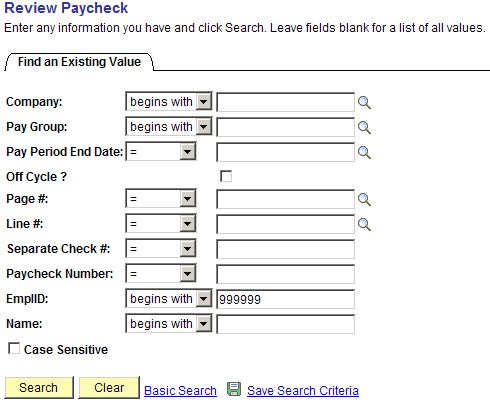 Enter Employee ID.Click  .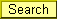 Click the Paycheck link that you wish to view.The system takes you to the following page: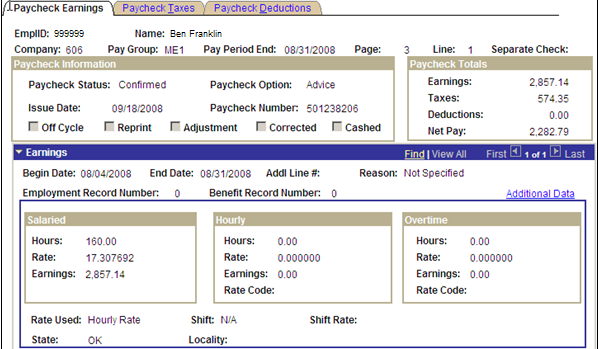 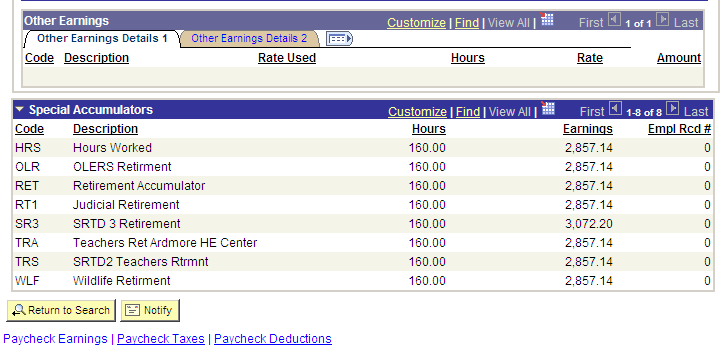 Click the Paycheck Deductions Tab to go to the following page.  This is a customized view to allow the pertinent information to be viewed on one page.  Customize views are created by clicking the Customize link.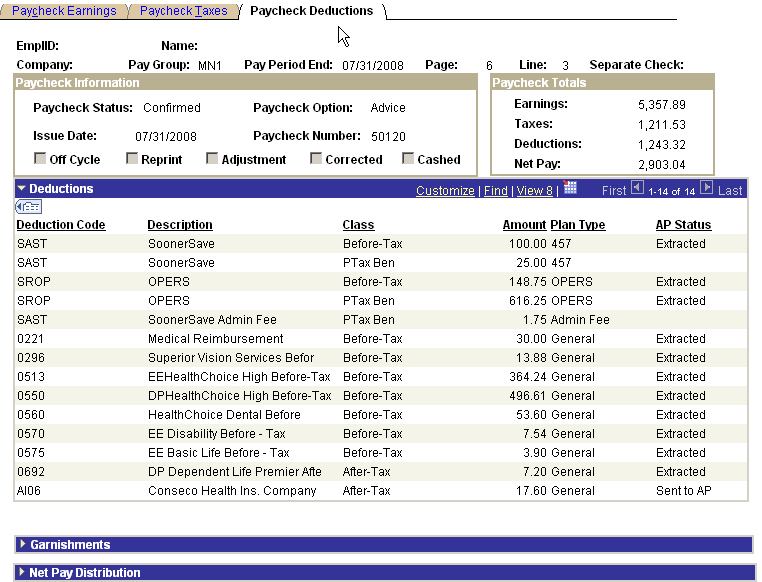      Deduction codes for OPERS Pathfinder retirement plan are as follows: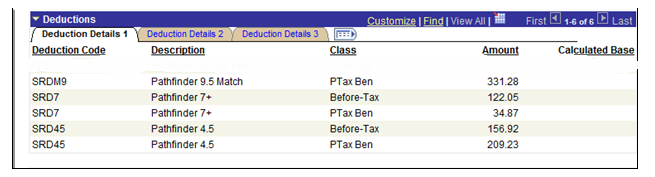       Leave Accrual ProcessingEach Agency using the PeopleSoft Leave Accrual System will be responsible for running the Leave Accrual Process for each of their Leave Plans. The leave accrual process will add any accrued hours to the employee’s leave balances and also deduct any used hours from the balances.  You will run the Accrual Process for your Agency (Company) by Plan Type and Benefit Plan.  Because there is more than one Leave Benefit Plan within each agency, you will need to run the process more than once.Navigation:  Benefits > Manage Leave Accruals > Calculate Periodic Accrual (0446)Leave Accrual Process Tab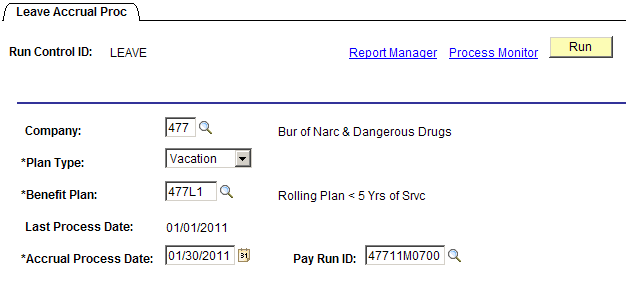 The Run Control page is where you specify the parameters or details of what you want the leave process to do.  You may find it helpful to create and save a run control for each leave plan you will be processing.  Run Controls are re-usable pages, so once you create and save one, you can use the same one again to run the leave accrual process for the same leave plan but for another process date.  The actual Run Control ID is up to you, but some people use the leave plan of interest.The system will show you benefit plans within the Plan Type you choose.  Choose your agency-specific plan from the list:If you need to use the  magnifying glass lookup for the benefit plan, enter the agency number to narrow the search results.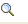 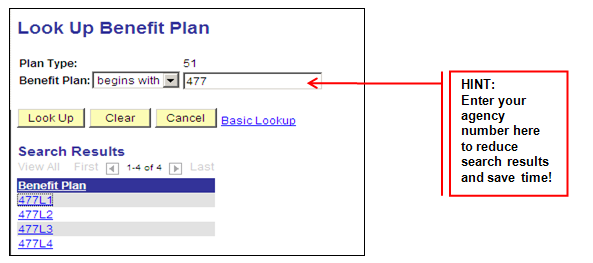 NOTE: Make sure to select one of your Agency’s Plans from the list, run the process to success, and then run the process again for the next plan.  This process must be repeated for Sick and every Annual Leave Plan.Click  to take you to the Process scheduler where you can submit the process.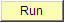 Once you enter all the parameters. click .  The system will transfer you to the Process Scheduler Request Page.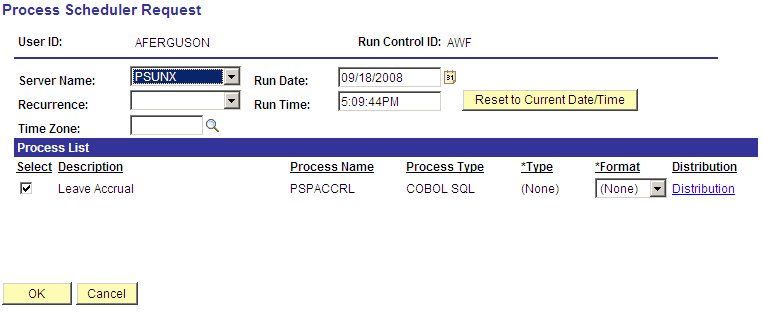 Make sure the Server Name is PSUNX and that there is a check in the box to the left of the Leave Accrual process – this check should default in.Click  to submit the process.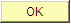 Below is a summary of where the leave accrual process and printing of the leave statement fall into the mix of the entire payroll process.Process Flow:Enter time taken and adjustments on Timesheet page.Run Time Administration Process.Validate hours in the Estimated – Ready for Payroll status using the Payable Status Report.If any corrections are needed for the hours entered, the data on Timesheet can be changed and Time Admin can be run again.  Once the payrolls are confirmed, the hours posted cannot be changed.Process payroll through the GL Process.  If the sick and/or annual leave time is received after the regular payroll process is under way, you will need to process these hours through an off-cycle payroll to have them posted before the next regular payroll.Due to procedural changes in 2013, the leave accrual process may need to be done twice if the agency has any terminal leave payouts.  Process all payrolls for the pay period, run the leave accrual process (using the day prior to the last day of the pay period), then run another off-cycle for any terminal/annual leave payouts.  Once the annual leave payouts have been completed, run the leave accrual process again using the last day of the pay period to pull everything through the system to keep leave balances on the timesheet in sync with benefit balances. Print and distribute the Leave Statements according to agency procedures.Leave Accrual Checklist that can be printed for each month and used as a guide.  This will help ensure there are no issues caused by running these steps out of order.Leave Accrual StatementEach Agency using the PeopleSoft Leave Accrual System will be responsible for running the Leave Statement.  This process is run after the Leave Accrual Process has been run for every one of your agency specific sick and annual leave plans.  You can only run the leave statement for the agency you have security to.  Choose the last day of the pay period, sort order and enter the agency number.  This report will need to be run on the PSUNX server with the Web/PDF output format.Navigation:  OK Custom Reports/Processes > OK Reports > Benefits > Emp Leave Accrual Rpt (0053)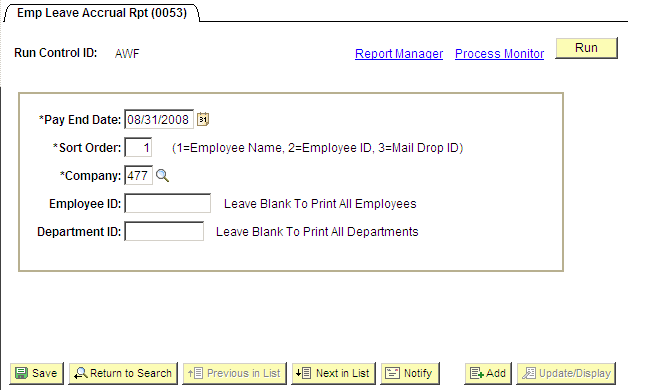 Enter the required data, click  .Set the following fields:Server Name:  PSUNXCheck mark is in the box next to OCBB0053Type:  WebFormat:  PDFClick  to create the report.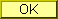 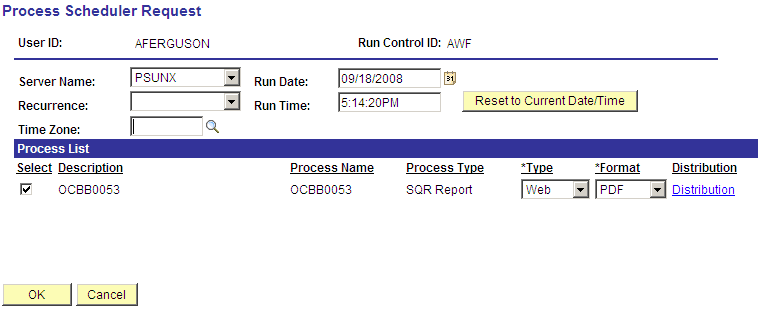 Click the Process Monitor link to view the status and to get to the statement.Once in the Process Monitor page, find the OCBB0053 SQR Report and click the Details link.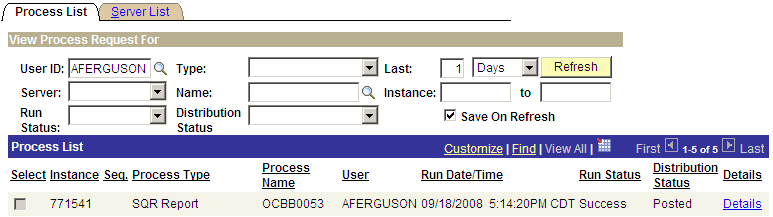 This will take you to the Process Detail page that shows a View Log/Trace link.  Click View Log/Trace link to open the window where you will find a link to the PDF report that was created.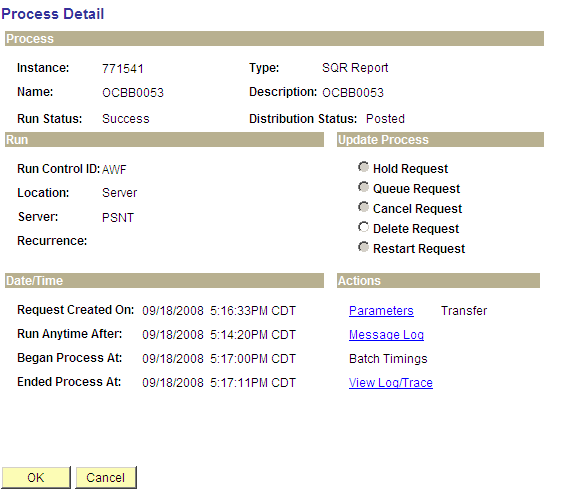 Click the OCBB0053xxxxxxx.PDF link to open the PDF file.  You can then print the report according to agency procedures.If you have a pop-up blocker application running on your internet explorer, you may need to disable it before the new window will open.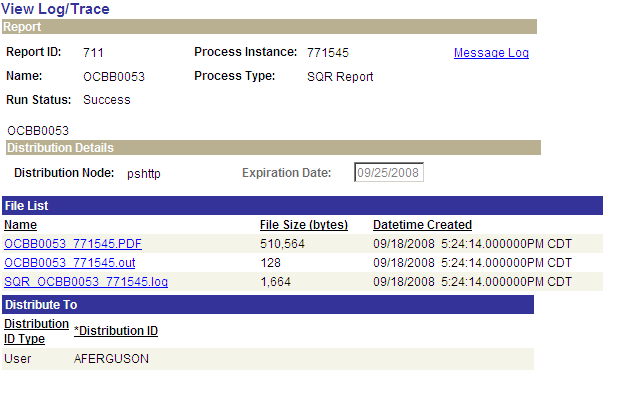 Report will be in a PDF file.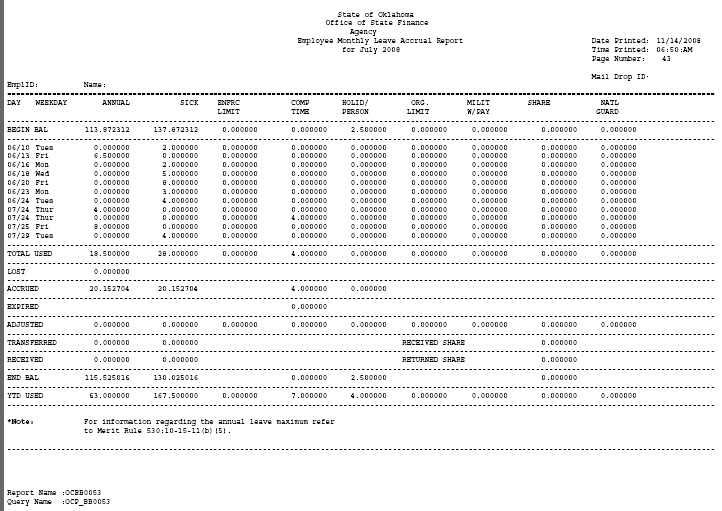 For biweekly agencies, the Leave Accrual Statement can be run biweekly.Navigation: OK Custom Reports/Processes > OK Reports > Benefits > Bi-Wkly Emp Leave Accrual Rpt (0053)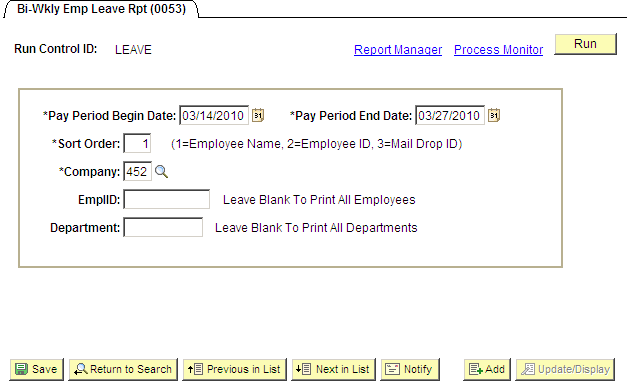 Inquiring on Employee Leave BalancesIf your agency is maintaining leave balances in PeopleSoft, you will be able to see the employee’s balances throughout history via an online page.  Each time the Leave Accrual Process runs, it inserts a row into this table so a history of the employee’s available balances and earned and taken hours are captured.Navigation:  Benefits > Manage Leave Accruals > Review Accrual BalancesLeave Accrual Balances Tab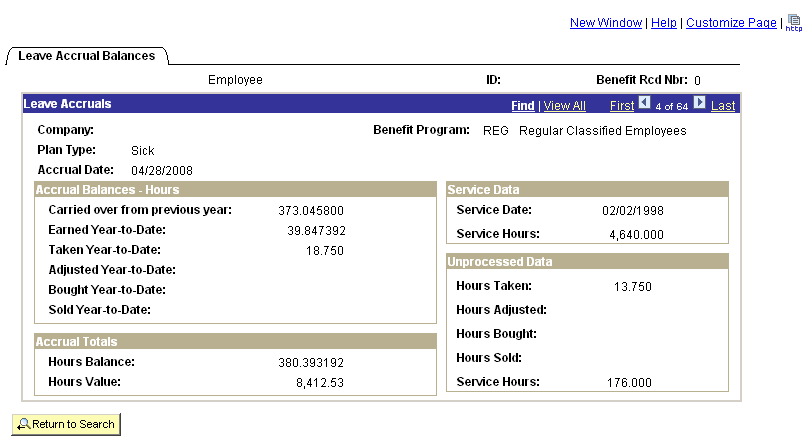 The employee’s Company, Benefit Program, Plan Type and Accrual Date display at the top of the page.  Sick is Plan Type 50 and always displays first in the list.  Annual leave is under the delivered Vacation Plan Type 51.  The transactional fields are discussed below.  The most recent Accrual Date will be the first row.The following print screen shows what happens when the leave accrual process for 07/31/2005 is run.  Any information from payrolls confirmed after the 06/30/2005 accrual process was run is stored in the Unprocessed Data box of that row.  As this Unprocessed Data is populated with Hours Taken and Hours Adjusted, the Hours Balance displayed on the 06/30/2005 row changes.  With the next accrual process run, the Unprocessed Data from the 06/30/2005 row is used to determine the Year-to-Date amounts for the 07/31/2005 Accrual Balances – Hours box.The Hours Taken in the 06/30/2005 Unprocessed Data box is 36.23.  This 36.23 comes from all time confirmed on payrolls after the 06/30/2005 accrual row was created.  When the 07/31/2005 accrual process is run notice that the 36.23 hours taken is added to the Taken Year-to-Date of the 07/31/2005 row.   168.30 Taken Year-to-Date hours on the 06/30/2005 row.+   36.23 Hours Taken in the 06/30/2005 unprocessed data box.= 204.53 Hours Taken Year-to-Date on the 07/31/2005 row.Unprocessed hours also update the Hours Balance.  The true balance on the 06/30/2005 row is determined by adding the 36.23 hours taken in the unprocessed box to the hours balance on the 06/30/2005 row.       0.006256 Hours Balance on the 06/30/2005 row.+   36.230000 Hours Taken in the 06/30/2005 unprocessed data box.=   36.236256.Positive Adjusted Hours add to the accrual.  In order to calculate the true balance, reduce the Hours Balance by the unprocessed Adjusted Hours amount.On the 06/30/2005 row of data the 168 service hours in the Unprocessed Data box is used to calculate the accrual amount for July.  168 X 0.057692 = 9.692256.  This is then added to the Earned Year-to-Date amount from the 06/30/2005 row and displayed on the 07/31/2005 row as 69.230400.  The only way to know the monthly accrual is to subtract the Earned Year-to-Date of the 06/30/2005 row from the 07/31/2005 row.If you start at the true Hours Balance for July and add the accrual for August and subtract the hours taken and add the hours adjusted you will come up with the end balance for August.  36.236256  Hours Balance for July (after adding back in the unprocessed Hours Taken).+  9.692256  Accrual based on 168 service hours.- 36.23  hours taken that posted and confirmed through payroll after the 06/30/2005 accrual process run.= 9.698512 Hours Balance after the 07/31/2005 accrual process run.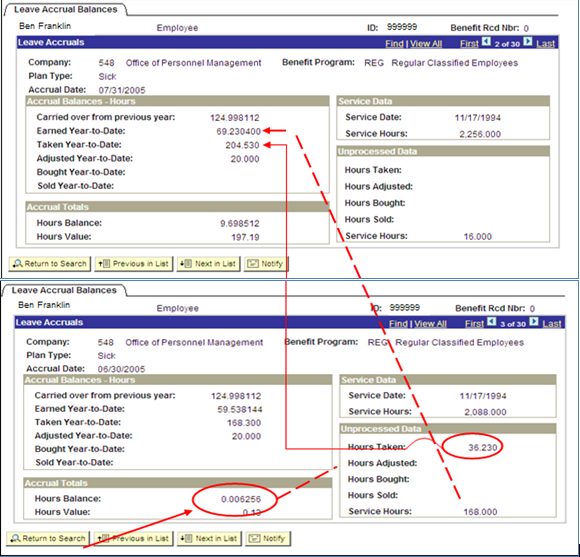 Remember, there will eventually be many rows of data in this display page, one for each time the leave accrual process updates the employee’s balances.  You should learn to pay close attention to the Company, Plan type, and Accrual Date fields while using the    button to move through the employee’s leave history.  Together these fields should help you understand the rows of data available in this page.Document RevisionDateDescription1.007/01/2004Initial Document1.111/08/20089.0 Upgrade1.205/01/2010Commitment Accounting Changes1.307/20/2010Standardize Manuals1.41.51.61.71.801/28/201101/31/201201/31/201302/07/201409/24/2015Deleted Savings Bonds pages, updated screen shots, added new codes and deleted obsolete codes.Added new codes and deleted obsolete codesDeleted obsolete codes, new procedure change regarding terminating leave balances.Added new codes, new procedure change regarding leave accrual process.Added new codes and new retirement planServiceAccrual RateAccumulation LimitLess than 5 years15 days per year30 days (240 Hours)5-10 years18 days per year60 days (480 Hours)10-20 years20 days per year60 days (480 Hours)Over 20 years25 days per year60 days (480 Hours)ServiceAccrual RateAccumulation LimitAny Service15 days per yearNo limitServiceAccumulation LimitAnnual Leave Benefit PlanLess Than 5 years30 days (240 Hours)xxxL1 (xxxB1 for Biweekly)5-10 years 60 days (480)xxxL2  (xxxB2 for Biweekly)10-20 years60 days (480)xxxL3* (xxxB3 for Biweekly)Over 20 years60 days (480)xxxL4* (xxxB4 for Biweekly)Plan TypeIndicates the benefit plan type.  The State of Oklahoma uses Plan Type 49 (section 457) and 4Z Administrative Fee for the SoonerSave Annuity plan.Coverage Begin DateChange to the date the coverage for the savings plan should be effective.Deduction Begin DateThis will default to the Coverage Begin Date.  Both dates should be the same.Participation ElectionUse to define whether the employee is electing, waiving, or terminating participation.  Select from the following valid values: 
Elect: If the employee is electing coverage. 
Terminate: If the employee is terminating coverage.NOTE:  The Waive election is not used by the State of Oklahoma and should never be selected.Refresh Icon Indicates this field operates in deferred mode.  Deferred mode means the system does not automatically validate the field.  You can validate the field by clicking icon or when you click Election DateAllow the system to default this field to the current date.  Please do not change election date; it assists with trouble shooting in the event of an issue.Benefit ProgramThis is a display only description of the employee’s Benefit Program at the time of the Deduction Begin Date.Benefit PlanSelect the appropriate benefit plan – either SAST1 (Monthly) or SAST2 (Biweekly). Only the benefit plans that are associated with the employee’s chosen Benefit Program as of the Deduction Begin Date appear in the selection list.Option CodeThis field will remain blank.Flat AmountEnter the amount the employee has chosen to invest on a pay period basis.  This must be done in the Before Tax Investment side.NOTE:  When entering the Plan Type 4Z Administrative Fee; do not enter any amounts in Before Tax or After Tax Investment.Percent of EarningsThe State is not using this field for SoonerSave.Annual Excess CreditThe State is not using this field.Flat AmountThe State will NOT be using the fields in this group box.Percent of earningsThe State will NOT be using the fields in this group box.Click  to save the information to the database.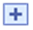 The Administrative Fee, Add a row at the Plan Type level.  Click the  button at the blue Plan Type bar.Plan TypeIndicates the benefit plan type.  The State of Oklahoma uses Plan Type 4Z for the SoonerSave Annuity administrative fee.Coverage Begin DateThis will be the same date the SoonerSave election begins.Deduction Begin DateThis will default to the Coverage Begin Date.Participation ElectionSelect Elect to start the Administrative Fee deductions.Refresh Icon 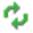 Indicates this field operates in deferred mode.  Deferred mode means the system does not automatically validate the field.  You can validate the field by clicking  icon or when you click Election DateAllow the system to default this field to the current date.  Please do not change this date; it assists with trouble shooting in the event of an issue.Benefit PlanSelect the appropriate benefit plan – either SAST1 (Monthly) or SAST2 (Biweekly). Click to save the information to the database.Processing TerminationsTo terminate a benefit plan, insert a new row by clicking the  below the blue Coverage bar.  Enter the Coverage Begin Date as the first of the next pay period following the termination date and change the Participation Election to Terminate.  Click .  This should be done after all payrolls are done for the employee.Retirement:NO OPERS DB ENROLLMENT PRIOR TO 11/01/2015 – Verifies employee eligibility in the Pathfinder (DC) retirement plan. OPERS DB ENROLLMENT PRIOR TO 11/01/2015 - Indicates employee is previously enrolled in OPERS DB and would need to be enrolled in that plan.Plan TypeIndicates the benefit plan type.  The State of Oklahoma uses Plan Type 4X for Defined Contribution (DC) Pathfinder retirement plan.  Coverage Begin DateChange to the date the coverage for the DC Pathfinder plan should be effective.Deduction Begin DateThis will default to the Coverage Begin Date so that both dates are the same.Participation ElectionUse to define whether the employee is electing, waiving, or terminating participation. Select from the following valid values:  Elect: If the employee is electing coverage.  Terminate: If the employee is terminating coverage.Refresh Icon Indicates this field operates in deferred mode.  Deferred mode means the system does not automatically validate the field.  You can validate the field by clicking the  icon or when you click .Election DateAllow the system to default this field to the current date.Benefit ProgramThis is a display only description of the employee’s Benefit Program at the time of the Deduction Begin Date.Benefit PlanSelect the SRDC benefit plan.  Only the benefit plans that are associated with the employee’s chosen Benefit Program as of the Deduction Begin Date appear in the selection list.Option CodeThis field will remain blank.Flat AmountThis field will remain blank.Percent of EarningsEnter the total percentage the employee has elected to contribute to the plan. Field will only allow 1 decimal. Minimum contribution is 4.5%.Annual Excess CreditThe State is not using this field.Flat AmountThe State will NOT be using the fields in this group box.Percent of earningsThe State will NOT be using the fields in this group box.Employee StatusDisplays the employee’s effective status as of the coverage begin date.Use  to save the information to the database.Plan TypePlan TypeIndicates the benefit plan type.  The State of Oklahoma uses Plan Type 4Y for OPERS Defined Benefit (DB) retirement benefits.  If data for SoonerSave already exists you will need to add a row click  button below the blue Plan Type bar to add another Plan Type row.Indicates the benefit plan type.  The State of Oklahoma uses Plan Type 4Y for OPERS Defined Benefit (DB) retirement benefits.  If data for SoonerSave already exists you will need to add a row click  button below the blue Plan Type bar to add another Plan Type row.Coverage Begin DateCoverage Begin DateChange to the date the coverage for the OPERS DB plan should be effective.Change to the date the coverage for the OPERS DB plan should be effective.Deduction Begin DateDeduction Begin DateThis will default to the Coverage Begin Date so that both dates are the same.This will default to the Coverage Begin Date so that both dates are the same.Participation ElectionUse to define whether the employee is electing, waiving, or terminating participation. Select from the following valid values:  Elect: If the employee is electing coverage.  Terminate: If the employee is terminating coverage.Use to define whether the employee is electing, waiving, or terminating participation. Select from the following valid values:  Elect: If the employee is electing coverage.  Terminate: If the employee is terminating coverage.Refresh Icon Indicates this field operates in deferred mode.  Deferred mode means the system does not automatically validate the field.  You can validate the field by clicking the  icon or when you click .Election DateAllow the system to default this field to the current date.Benefit ProgramThis is a display only description of the employee’s Benefit Program at the time of the Deduction Begin Date.Benefit PlanSelect the SROP benefit plan.  Only the benefit plans that are associated with the employee’s chosen Benefit Program as of the Deduction Begin Date appear in the selection list.Option CodeThis field will remain blank.Flat AmountThis field will remain blank.Percent of EarningsThe system will default in 3.5%.Annual Excess CreditThe State is not using this field.Flat AmountThe State will NOT be using the fields in this group box.Percent of earningsThe State will NOT be using the fields in this group box.Employee StatusDisplays the employee’s effective status as of the coverage begin date.Use  to save the information to the database.Processing TerminationsIf the employee is transferring to a state agency, do not terminate OPERS DB plan election.To terminate a benefit plan, insert a new row by clicking the  below the blue Coverage bar.  Enter the Coverage Begin Date as the first day of the next pay period following the termination date and change the Participation Election to Terminate.  Click   This should not be done until all payrolls are completed for the employee.Plan TypeIndicates the Retirement benefit plan type of 70 (PERS), 7Z (PERS2), or 7Y (PERS3).Deduction Begin DateChange to the date the coverage for the retirement plan should be effective. The system verifies that the Benefit Program is in effect as of the Deduction Begin Date.  If an error is encountered, the Deduction Begin Date needs to be changed or the Hire Date for the employee needs to be corrected.Participation ElectionParticipation ElectionUse to define whether the employee is electing, waiving, or terminating participation.  Select from the following valid values:Elect: If the employee is electing coverage.Terminate: If the employee is terminating coverage.NOTE:  The Waive election is not used by the State of Oklahoma and should never be selected.Indicates this field operates in deferred mode.  Deferred mode means the system does not automatically validate the field.  You can validate the field by clicking  icon or when you click Election dateElection dateThis date defaults to the current date, leave as current date.Benefit ProgramBenefit ProgramThis is a display only description of the employee’s Benefit Program.Benefit PlanBenefit PlanSelect the benefit plan. Only the benefit plans that you've associated with the employee's chosen Benefit Program as of the Deduction Begin Date appear in the selection list.Currently the valid benefit plans for the 70 PERS Plan include:292OK – DEQ – Oklahoma County Retirement292TU – DEQ – Tulsa County RetirementOSBI – Police PensionSRJD2 – Judges & JusticesSROL1 – OLERSSROL2 – OLERSSROPA – Elected Official, Option ASROPB – Elected Officials Plan BSROPC	 – Correctional Officers RetSROPD	 – Elected Officials - Plan DSROPE – Elected Officials - Plan ESROPQ – Elected Officials - Plan QSROPS – Elected Officials Plan “S”SROPW – 2.5% Step UpSROPY – Elected Officials - Plan YSRTA – Teachers Ret Ardmore HE CtrSRTD1 – SRTD1 Teachers Ret EE pd by ERSRTE – Teachers RetirementSRTS – Teachers Retirement State PaidSRTX – Teacher Retirement-ExemptSRWL – Wildlife RetirementOption CodeOption CodeThis field should remain blank.Employee StatusEmployee StatusDisplays the employee’s effective status as of the coverage begin date. Use  to save your information to the database.Processing TerminationsTo terminate a benefit plan, insert a new row, click  below the blue Coverage bar.  Enter the Coverage Begin Date as the first day of the next pay period following the termination date and change the Participation Election to Terminate.  Click   This should not be done until all payrolls are completed for the employee.Earnings CodeBEA is for Benefit Allowance and RBA is excess Remaining Benefit Allowance.Effective Date Set to the date the benefit begins to be paid to the employee.End Date The future date the payment will stop.EarningsThe amount of the per pay period earnings.OK to PayThis checkbox must be checked in order for the earnings to be paid.Deduction CodeAll of the deduction codes that were loaded via the EBD interface start with a zero.  If an override code is to be used it ends with the letter O (for Override) and is used when the employee needs to have additional deductions due to a retroactive change to benefits.Effective DateThe date the deductions begin.Take on all Pay groupsShould always be checked.  Deduction Calc RoutineThis must always be set to Flat Amount.Deduction End DateThe future date the deduction will stop.Flat/Addl AmountThe amount of the per pay period benefit deduction.Before Tax Deduction CodeDescriptionAfter Tax Deduction Code0218HEA998  OptOut2only before tax0219HEA999  OptOutonly before taxFlexible Spending Account0221URM010  Medical Reimbursementonly before tax0221OURM010  Medical Reimbrsmnt Overrideonly before tax0222DDC010  Dependent Care Spending Acctonly before tax0222ODDC010  Dep Care Spd Acct Overrideonly before tax0299HSA010  Health Savings Accountonly before tax0299OHSA010  Health Savings Account Overrideonly before taxVision0289VSP080  Vision Care Direct04890289OVSP080  Vision Care Direct Override0489O0290VSP030  Vision Service Plan04900290OVSP030  Vision Service Plan Override0490O0292VSP050  Primary Vision Care Services 04920292OVSP050  Primary Vision Care Services Override0492O0293VSP060  United Healthcare Vision04930293OVSP060  United Healthcare Vision Override0493O0294VSP070  Humana 0494 0294OVSP070  Humana Override0494O0296VSP090  Superior Vision Services 04960296OVSP090  Superior Vision Services Override0496OBefore Tax Deduction CodeDescriptionAfter Tax Deduction CodeEmployee Health0500HEA230  EE BCBS of OK BlueLincs HMO(01/16)06000500OHEA230  EE BCBS of OK BlueLincs Override0600O0513HEA010  EE HealthChoice High 06130513OHEA010  EE HealthChoice High  Override0613O0521HEA120  EE Aetna Integris HMO (01/2016)06210521OHEA120  EE Aetna Integris HMO Override0621O0525HEA220  EE HealthChoice S-Acct 06250525OHEA220  EE HealthChoice S-Acct Override0625O0526HEA011  EE HealthChoice High Alternative06260526OHEA011  EE HealthChoice High Altern Override0626O0528HEA012  EE HealthChoice Basic 06280528OHEA012  EE HealthChoice Basic Override0628O0530HEA094  EE CommunityCare HMO 06300530OHEA094  EE CommunityCare HMO Override0630O0531HEA014  EE HealthChoice USA 06310531OHEA014  EE HealthChoice USA  Override0631O0532HEA114  EE GlobalHealth HMO 06320532OHEA114  EE GlobalHealth HMO Override0632O0533HEA013  EE HealthChoice Basic Alternative06330533OHEA013  EE HealthChoice Basic Altern Override0633O0534HEA211  EE TRICARE OptOut/Supplement06340534OHEA211  EE TRICARE OptOut/Supp Override0634ODependent Health0501HEA230  DP BCBS of OK BlueLincs HMO(01/16)06010501OHEA230  DP BCBS of OK BlueLIncs Override0601O0537HEA094  DP CommunityCare Alternative 06370537OHEA094  DP CommunityCare Altern Override0637O0541HEA114  DP GlobalHealth HMO 06410541OHEA114  DP GlobalHealth HMO  Override0641O0545HEA120  DP Aetna Integris HMO (01/2016)06450545OHEA120  DP Aetna Integris HMO Override0645O0548HEA211  DP TRICARE OptOut/Supplement06480548OHEA211  DP TRICARE OptOut/Supp Override0648O0549HEA014  DP HealthChoice USA 06490549OHEA014  DP HealthChoice USA  Override0649O0550HEA010  DP HealthChoice High 06500550OHEA010  DP HealthChoice High  Override0650O0551HEA012  DP HealthChoice Basic 06510551OHEA012  DP HealthChoice Basic Override0651O0552HEA013  DP HealthChoice Basic Alternative06520552OHEA013  DP HealthChoice Basic Altern Override0652O0555HEA011  DP HealthChoice High Alternative0655Dependent Health Continued 0555OHEA011  DP HealthChoice High Altern Override0655O0559HEA220  DP HealthChoice S-Acct 06590559OHEA220  DP HealthChoice S-Acct Override0659OBefore Tax Deduction CodeDescriptionAfter Tax Deduction CodeDental0266DEN998  Dental Default Opt-Outonly before tax0560DEN010  Health Choice Dental 06600560ODEN010  Health Choice Dental  Override0660O0561DEN030  Assurant Heritage Plus Prepaid 06610561ODEN030  Assurant Heritg Plus Prepaid Override0661O0562DEN032  Assurant Freedom Preferred06620562ODEN032  Assurant Freedom Preferred Override0662O0563DEN040  Cigna Dental Prepaid06630563ODEN040  Cigna Dental Prepaid Override0663O0566DEN064  Delta Choice PPO 06660566ODEN064  Delta Choice PPO  Override0666O0567DEN066  Delta Dental PPO-POS 06670567ODEN066  Delta Dental PPO-POS Override0667O0568DEN034  Assurant Heritage Secure 06680568ODEN034  Assurant Heritage Secure Override0668O0569DEN068  Delta Dental Premier06690569ODEN068  Delta Dental Premier Override0669ODisability0570DIS010   EE Disability 06700570ODIS010   EE Disability Override0670OLife0575LIF010    EE Basic Life 06750575OLIF010    EE Basic Life Override0675O0585SUP010  EE Supplemental Life 06850585OSUP010  EE Supplemental Life Override0685ODependent Lifeonly after taxDEP010  Dependent Life Low 0690only after taxDEP010  Dependent Life Low Override0690Oonly after taxDEP012  Dependent Life Standard0691only after taxDEP012  Dependent Life Standard Override0691Oonly after taxDEP014  Dependent Life Premier 0692only after taxDEP014  Dependent Life Premier Override0692ORun Control IDThis is the run control ID that you used to begin processing the Leave accruals.  It is display only.CompanyEnter your Agency number (company) that you want to process.Plan Type and Benefit PlanEnter the plan type and benefit plan that you are processing.Last Process DateThis field displays the date that you last ran the Leave Accrual process for this plan type and benefit plan. Accrual Process DateThe system will automatically set the accrual process date to the current date.  You must change this date to the next to the last day of the pay period that payrolls were run for.  Based on the pay Period End Date of the On-Cycle Pay Calendar that the Run ID is associated with, the Accrual Process Date can only be one (1) day earlier than the Pay Period End Date or equal to the Pay Period End Date.  You will receive warning messages if any other dates are used and the system will not process.NOTE:  You can only run this process twice, once using the day before the pay period end date and, if necessary, it can be run again using the last day of the pay period.Pay Run IDEnter the Pay Run ID of the On-Cycle Pay Calendar associated with the pay period that the accrual is being processed.If running the leave statement for March, check to see that all the March payrolls (regular, supplemental and off-cycle) have been processed through GL before running leave accruals.If running the leave statement for March, check to see that all the March payrolls (regular, supplemental and off-cycle) have been processed through GL before running leave accruals.Run the accrual process for sick leave.Benefits > Manage Leave Accruals > Calculate Periodic AccrualCompany:(Enter agency #)Plan Type:(Choose Sick)Benefit Plan:(Enter company number + SK, i.e. 400SK) (Use xxxBK for Biweekly)Accrual Process Date: NOTE: Always change this date!(Enter the next to last day of the pay period the payrolls were run for…for example if March Payrolls are all confirmed enter 03/30/2008 as accrual process date.)Run the accrual process for annual leave.Benefits > Manage Leave Accruals > Calculate Periodic AccrualCompany:(Enter agency #)Plan Type:(Choose Vacation…the PeopleSoft plan type value for annual leave plans)Benefit Plan:(Enter company number + annual leave level…L1, L2, L3 or L4), (B1, B2, B3, and B4 for Biweekly)Accrual Process Date: NOTE: Always change this date!(Enter the next to last day of the pay period the payrolls were run for…i.e., if March Payrolls are all confirmed enter 03/30/2008 as accrual process date.)Print the leave statement.OK Custom Reports/Processes > OK Reports > Benefits > Emp Leave Accrual Rpt (0053)Pay End Date:(Enter the last day of the pay period.)Sort Order:(Choose your preference for distribution…Name, PeopleSoft Employee ID or Mail Drop.)Company:(Enter your agency number.)Open the PDF file and print the leave statements.  Validate and distribute to employees.Open the PDF file and print the leave statements.  Validate and distribute to employees.Open the PDF file and print the leave statements.  Validate and distribute to employees.Pay End DateTo ensure accuracy, all leave statements must be run the last day of the pay period.Sort OrderYou have the flexibility to sort by Employee Name or PeopleSoft Employee ID or Mil Drop ID.CompanyEnter the agency number.Employee IDEnter the PeopleSoft employee ID to run the statement for one employee. Department IDEnter a department ID to run the statement for one department within your agency.Pay Period Begin Date Enter the first day of the pay period.Pay Period End DateTo ensure accuracy, all leave statements must be run using the last day of the pay period.Sort OrderYou have the flexibility to sort by Employee Name or PeopleSoft Employee ID or Mail Drop ID. CompanyEnter the agency number.Employee IDEnter the PeopleSoft employee ID to run the statement for one employee. Department IDEnter a department ID to run the statement for one department within your agency.Enter the required fields and click  and continue the steps outlined for the Monthly Leave Accrual Statement for the Process Scheduler Request.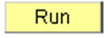 Carried over from previous yearIf the employee can carryover unused hours from previous years, they will be displayed here.  This field is only updated for the first Leave Accrual process of the year.Earned YTDThis field shows the hours that the employee has earned so far this year.Taken YTDLikewise, this field shows hours taken.Adjusted YTDLost Leave and other adjustments made to the leave will be combined.Service DateThis date is the date the system used to determine the number of service months for the employee.  The service months are used to calculate the employee’s accruals for the specific Benefit Plan they are enrolled in.Service HoursThe number of service hours that have been processed (confirmed and paid) through payroll will be displayed.Hours BalanceThe amount of leave the employee has available.Hours ValueThe hours available multiplied by the employee’s current hourly rate.Unprocessed DataAfter you run the Payroll Confirm process but before you have run the Leave accrual process, hours may display here.  As soon as you run the leave accrual process, the unprocessed hours will be moved to the Service Hours field in the Service Data box, the leave values will be reflected in the appropriate fields in the Accrual Balances section.Unprocessed Hours Taken and Unprocessed Hours Adjusted update the Hours Balance in real-time.  Any Unprocessed Hours Taken has reduced the Hours Balance for that same accrual date.  Unprocessed Hours Adjusted has been added to the Hours Balance.